Программные задачи:Образовательная область «Познание»: сформировать понятие «транспорт»; закрепить знания детей о  видах  транспорта – наземный, водный, воздушный; Расширять знания детей о наземном, водном и воздушном видах транспорта: особенности строения автомобиля, самолета, корабля, место передвижения транспорта – земля, вода, воздух; назначение транспорта.  Формировать интерес к техникеОбразовательная область «Коммуникация»: формировать умение употреблять обобщающее слово – «транспорт»; формировать активный словарь в соответствии с лексической темой «Транспорт»: автомобили, шофер, водитель, руль, корабль, лодка, катер, иллюминатор, якорь, палуба, корма, капитан, самолет, вертолет, ракета, крылья, нос и хвост самолета, двигатель, пилот.  Развивать умение строить  полные ответы, умение слушать внимательно. Стимулировать желание участвовать в беседе, развивать слуховое внимание. Формировать навыки вежливого обращения, доброжелательность,  дисциплинированность,Образовательная область «Безопасность»: продолжить работу по развитию умения четко следовать правилам игры; продолжить работу по приобщению к правилам безопасного поведения в группе, во время игр; продолжить работу по развитию умения выполнять поручения и инструкции воспитателя во избежание травматизма. Образовательная область «Музыка»: продолжить работу по развитию умения слушать музыку, развивать музыкальный слух, приобщать детей к музыке; продолжить работу по формированию и развития умения различать и определять окружающие нас звуки.Образовательная область «Чтение  художественной литературы»: продолжить работу по развитию умения внимательно и осознанно слушать литературное произведение (стихотворение), развивать слуховую память, продолжить работу по развитию умения передавать основную мысль произведения.Образовательная область «Здоровье»: предупреждать  утомляемость детей во время непосредственно-образовательной деятельности (проведение физминутки, динамической паузы); продолжить работу по сохранению и укреплению психологического здоровья детей, создав благоприятную атмосферу в детском коллективе.Словарная работа: наземный, водный, воздушный, названия транспорта Материал к занятию: игрушка Ежика модели различных машин,  наглядные пособия: плакат  по теме «Морской транспорт», плакат «Воздушный транспорт», бумажные самолетики, макет «Дорожное движение», мяч, театральные шумы: «Проезжающий автомобиль», «Пароходные гудки», «Летящий самолет»Организация детей на занятии:  дети передвигаются по групповой комнате.Развивающие задачи:- развивать слуховое внимание; память, мышление.- развивать у детей умение слышать музыку   расширить и активизировать словарь детей по теме ТранспортВоспитательные: воспитывать интерес к окружающему мируОбучающие:Методические приемы: Словесные: вопросы, рассказывание, беседа,Игровые: игра «Опиши транспорт», «Цветные автомобили», «Море волнуется», д/и «Подбери предмет по признаку»Демонстрационный: наглядный материалХод  непосредственно-образовательной деятельности:Дети стоят полукругом, воспитатель по центру, лицом к детям.Воспитатель:"Собрались все дети в круг,
Я твой друг и ты мой друг.
Крепко за руки возьмёмся.
И  друг другу улыбнёмся"Воспитатель:- Ребята, сегодня к нам в гости пришли наши знакомые  игрушки – Ежик и Лисенок.  Им не терпится  рассказать нам историю, которая произошла с ними.- Однажды семья Ежика и Лисенка  долго не возвращалась домой. Ежик и Лисенок  стали волноваться за них. И чтобы первыми увидеть своих родных, они решили посмотреть в окно, не идут ли их друзья. За окном все шумело. (включить запись шума «Проезжающие автомобили»). - Ой, что это? – спросили Ежик и Лисенок  удивленно.- Ребята, давайте посмотрим, что же они увидели. (воспитатель подводит детей к с толу, на котором расположен макет «Дорожное движение» с моделями машин, встают кругом; перечисляют, что они видят на столе)- Ребята, как можно назвать это одним словом? (автомобили, транспорт) - Как вы думаете, какой это транспорт? - Значит, как его можно назвать? (наземный) - Ребята, а вы знаете,  для чего он нужен? (Перевозить  людей, грузы)- А кто управляет этим транспортом? (водитель, шофер)Воспитатель:- Ребята, послушайте стихотворение.Несёт кораблик по волнам
И в стороны качает.
Куда несёт, не знает сам,
И скоро ли причалит.

По морю лодочка плывёт,
Попутный дует  ветер.
Кораблик свой замедлил ход:
Он лодочку приметил.- Ребята, о чем говорилось в стихотворении? (о кораблике, о лодочке)- Ребята, а вы знаете, что кораблик, лодочка – это тоже транспорт. А вот какой это транспорт, мы сейчас узнаем, и Ежику с Лисенком это тоже интересно. (Воспроизведение шума «Пароходные гудки», воспитатель подводит детей к доске, на которой  висят плакаты с изображением водного транспорта).- Ребята, что вы здесь видите? (перечисляют)- А как это все можно назвать одним словом? (транспорт)Воспроизведение шума «Летящий самолет». Какой это транспорт?Ежик и Лисенок:- Ой, что это такое? Воспитатель:- Ребята, что это? (самолет)- К какому виду транспорта вы бы его отнесли? (выслушать ответы детей)- Почему? (он летает в воздухе)- Правильно,  ребята, транспорт, который летает в воздухе, называется воздушным.  Он нам нужен для того, чтобы  перевозить  людей, грузы.Игра: Собери картинку? (с карточками)Карточки с видами транспорта разрезаны. дети делятся на команды. Командам необходимо собрать картинку с транспортам. Победит та команда которая соберет картинку бычтрее. Пальчиковая игра. Массаж пальчиков рук.
СА – мо – лёт – мизинец
ПА – ро – ход – безымянный 
ВЕР – то – лёт - средний 
Па – ро – воз - указательный
Транс – порт – большой 
На каждый слог массировать суставчики 
Игра Путаница ( разбор транспорта по видам – работа в компаниях)На столе набор карточек всех видов транспорта, а на других столах стоят 3 флажка – чёрный , синий, голубой . Надо отобрать карточки с воздушным,
водным, наземным и положить к нужному флажку . Победит та компания, 
которая выполнит правильно и быстрее задание.- Ребята, а Ежик предлагает нам запустить самолеты в полет. (запускаем самолетики)- Ребята, давайте отправим наши самолеты на аэродром, а Ежик и Лисенок останутся их изучать. (собираем самолеты)Изготовление панно – аппликация. Подведение итогов занятияДети наклеивают виды транспорта на лист – воздушный – вверху на голубом цвете;  водный, в середине на синем: наземный – внизу на чёрном.Итог занятия.  Воспитатель предлагает детям  стать в круг. - Ребята, о каком транспорте мы вместе с Лисенком и Ежиком сегодня говорили?- Что вы узнали нового?- Что вам было интересно?-Что показалось трудным?Педагог оценивает активность детей на занятии, правильность ответов и даёт установку на дальнейшую деятельность (предлагает  желающим  детям воды, посетить туалетную комнату).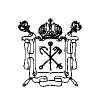 ПРАВИТЕЛЬСТВО САНКТ-ПЕТЕРБУРГАКОМИТЕТ ПО ОБРАЗОВАНИЮГосударственное бюджетное дошкольное образовательное  учреждение детский сад № 6 комбинированного вида Выборгского района  Санкт-ПетербургаКонспект открытого мероприятияПо образовательной области Познавательно – речевому развитию                            «Виды транспорта»Воспитатель: Cмирнова.А.А